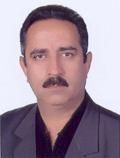 استاد گروه علوم و مهندسی خاک- دانشگاه تهرانحسین میرسیدحسینیتلفن دفتر:  +98 (21)پست الکترونیکی: mirseyed@ut.ac.irتحصیلاتB.S,null-yesr-char,تکنولوژی تولیدات گیاهی,ایالتی می سی سی پی
Ph.D ,1378,خاکشناسی,ملبورن
کارشناسی ارشد,1363,کشاورزی,ایالتی می سی سی پی
زمینههای تخصصیو حرفهایسوابق کاري و فعالیت های اجراییمسئول آزمایشگاه شیمی و حاصلخیزی گروه خاکشناسی-(1400-1402)
فعالیت های علمیمقالات- Biochar Versus Crop Residues: Modulating Net Nitrogen Mineralization‑Immobilization and Lowering Nitrifcation in Calcareous Soils. Sheikhi Jamal, Mir Seyed Hoseini Hosein, Etesami Hassan, Majidi Aziz (2024)., Journal of Soil Science and Plant Nutrition, 8(2).

- Different sized gold nanoparticles for array-based sensing of pesticides and its application for strawberry pollution monitoring. Abdali Masoumeh, Qasemi Forogh, Mir Seyed Hoseini Hosein,  وحیده مهدوی (2024)., TALANTA, 267(online), 125121.

- سنجش غلظت نیترات در گیاه شاهی با استفاده از حسگر رنگ سنجی مبتنی بر نانوذرات طلا. سپهوند مرضیه, میرسیدحسینی حسین, قاسمی فروغ (1402)., تحقیقات آب و خاک ایران, 54(8), 1147-1157.

- he importance of presoaking to improve the efficiency of MgCl2-modified and non-modified biochar in the adsorption of cadmium. Abolfazli  Behrooz Bahram, Oustan Shahin, Mir Seyed Hoseini Hosein, Etesami Hassan, Padoan Elio, Magnacca Giuliana, Marsan Franco Ajmone (2023)., ECOTOXICOLOGY AND ENVIRONMENTAL SAFETY, 257(23).

- Corn Straw Neutralizes Negative Effect of Nitrification Inhibitor on Spinach Biomass at High Nitrogen Levels. Sheikhi Jamal, Mir Seyed Hoseini Hosein, Etesami Hassan, Azizi Majid (2023)., Journal of Soil Science and Plant Nutrition, 8(3).

- Effect of zinc supplements on the nutritional status of different wheat genotypes. Al chaabawi Sahi mohsin Mashaf, Motesharezadeh Babak, Mir Seyed Hoseini Hosein, Javadzarrin Iman, Dadrasnia Arezoo (2023)., JOURNAL OF PLANT NUTRITION, 10.1080/01904167.2023.2209118(10.1080/01904167.2023.2209118), 1-10.

- تولید کود اوره آهسته‌رهش به سه روش پوشش‌دهی با روتاری درام، سنتز هیدروژل همزمان و دو مرحله-ای و بررسی عملکرد آنها در کشت گلخانه‌ای گوجه‌فرنگی. سلیمی مهری, معتمدی الهه, متشرع زاده بابک, علیخانی حسینعلی, میرسیدحسینی حسین (1401)., تحقیقات آب و خاک ایران, 53(8), 1715-1726.

- Efficiency of different models for investigation of the responses of sunflower plant to Pb contaminations under SiO2 nanoparticles (NPs) and Pseudomonas fluorescens treatments.  سیدمجید موسوی, Motesharezadeh Babak, Mir Seyed Hoseini Hosein, Zolfaghari Ali Asghar, Sedaghat Azadeh, Alikhani Hoseinali (2022)., Arabian Journal of Geosciences, 15(14).

- اﺛﺮ اﺳﯿﺪ ﺳﯿﻠﯿﺴﯿﮏ و ﺑﺎﮐﺘﺮیﻫﺎی ﺣﻞﮐﻨﻨﺪه ﻓﺴﻔﺎت ﺑﺮ  ﻓﺮاﻫﻤﯽ ﻋﻨﺎﺻﺮ ﮐﻢﻣﺼﺮف. رضاخانی لیلا, متشرع زاده بابک, طهرانی محمد مهدی, اعتصامی حسن, میرسیدحسینی حسین (1401)., پژوهش های خاک, 36(1).

- Phosphorus Fractionation Affected by Root Induced Changes of Two Canola Cultivars. Nourgholipour Ferydoon, Mir Seyed Hoseini Hosein, طهرانی محمد مهدی, Motesharezadeh Babak, Moshiri Ferydoon, Mosavi seyed Majid (2022)., EURASIAN SOIL SCIENCE, online(online), 1-11.

- ارزیابی کیفی و کاربرد کمپوست پوسته برنج تولید شده با chrysosporium Phanrocaete برای کشت گل همیشه بهار. مسلمی کلوانی طاهره, میرسیدحسینی حسین, نادری روح انگیز (1401)., علوم باغبانی ایران, پذیرش(پذیرش).

- The effect of silicon fertilization and phosphate‑solubilizing bacteria on chemical forms of silicon and phosphorus uptake by wheat plant in a calcareous soil. rezakhani lila, Motesharezadeh Babak, Tehrani Mohammad Mehdi, Etesami Hassan, Mir Seyed Hoseini Hosein (2022)., PLANT AND SOIL, 8(2).

- Accelerated Leaching of Unmodified Gold Nanoparticles for Environmental and Biological Monitoring of Nitrite and Nitrate. Sepahvand Marzieh, Qasemi Forogh, Mir Seyed Hoseini Hosein (2022)., ChemistrySelect, 7(3), 1-8.

- Thiol-mediated etching of gold nanorods as a neoteric strategy for room-temperature and multicolor detection of nitrite and nitrate. Sepahvand Marzieh, Qasemi Forogh, Mir Seyed Hoseini Hosein (2021)., ANALYTICAL METHODS, online(online), 1-9.

- سیلیسیم کارایی ارقام مختلف ذرت در یک خاک آهکی. پرویزنیا فاطمه, متشرع زاده بابک, میرسیدحسینی حسین,  سیدمجید موسوی (1400)., تحقیقات آب و خاک ایران, 52(5), 1275-1286.

- Impact of drying–rewetting cycles and organic amendments on phosphorus speciation of paddy soil. Bagheri Noveir Sepideh, Mir Seyed Hoseini Hosein, Etesami Hassan, Razavipour Teimour (2021)., Soil Research, on line(on line).

- تولید کود اوره کندرها با استفاده از پوشش نانوکامپوزیت پلیمری بر پایه نشاسته و بررسی اثرات آن بر رشد )Lycopersicon esculentum L.( گوجهفرنگی گ. سلیمی مهری, معتمدی الهه, متشرع زاده بابک, داوودی داریوش, علیخانی حسینعلی, میرسیدحسینی حسین (1400)., تحقیقات آب و خاک ایران, 52(2), 301-312.

- Plasmonic nanoparticles for colorimetric detection of nitrite and nitrate. Sepahvand Marzieh, Qasemi Forogh, Mir Seyed Hoseini Hosein (2021)., FOOD AND CHEMICAL TOXICOLOGY, 149(1), 112025.

- Evaluation of furrow fertigation on nitrogen supply and losses as a function of maize growth stages. Amir Mohseni, Mir Seyed Hoseini Hosein, Abbasi Fariborz (2021)., SN Applied Sciences, 3(1).

- Rice straw and composted azolla alter carbon and nitrogen mineralization and microbial activity of a paddy soil under drying–rewetting cycles. Bagheri Novair Sepideh, Mir Seyed Hoseini Hosein, Etesami Hassan, Razavipour Teimour (2020)., APPLIED SOIL ECOLOGY, 154(2).

- Short-term soil drying–rewetting effects on respiration rate and microbial biomass carbon and phosphorus in a 60-year paddy soil. Bagheri Novair Sepideh, Mir Seyed Hoseini Hosein, Etesami Hassan, Razavipour Teimour, Asgari Lajayer Behnam, Astatkie Tess (2020)., 3 Biotech, 10(11).

- Starch-g-poly(acrylic acid-co-acrylamide) composites reinforced with natural char nanoparticles toward environmentally benign slow-release urea fertilizers. Salimi Mehri, Motamedi Elaheh, Motesharezadeh Babak, Mir Seyed Hoseini Hosein, Alikhani Hoseinali (2020)., Journal of Environmental Chemical Engineering, 8(3), 103765.

- Biochar counteracts nitrification inhibitor DMPP–mediated negative effect on spinach (Spinacia oleracea L.) growth. Sheikhi Jamal, Mir Seyed Hoseini Hosein, Etesami Hassan, Majidi Aziz (2020)., ECOTOXICOLOGY AND ENVIRONMENTAL SAFETY, 191(6), 110243.

- Potential Application of Selected Sulfur-Oxidizing Bacteria and Different Sources of Sulfur in Plant Growth Promotion under Different Moisture Conditions. Pourbabaee Ahmad Ali, Koohbori Dinekaboodi Shirin, Mir Seyed Hoseini Hosein, Alikhani Hoseinali, Emami Somayeh (2020)., COMMUNICATIONS IN SOIL SCIENCE AND PLANT ANALYSIS, 52(2), 1-11.

- اثر بازدارنده 3 و 4 دی متیل پیرازول فسفات (DMPP (بر نیترات سازی و فراوانی باکتری های نیترات ساز در پنج نوع خاک مختلف. شیخی جمال, میرسیدحسینی حسین, اعتصامی حسن, مجیدی عزیز (1398)., مدیریت خاک و تولید پایدار, 9(4), 25-46.

- Evaluation of halotolerant endophytic bacteria isolated from the halophyte suaeda for biological control of fungal rice pathogens. Etesami Hassan, Alikhani Hoseinali, Mir Seyed Hoseini Hosein (2019)., ARCHIVES OF PHYTOPATHOLOGY AND PLANT PROTECTION, 52(7-8), 560-581.

- بررسی پاسخ های تغذیه ای ارقام مختلف گندم به سیلیسیم در یک خاک آهکی. صابریان رنجبر سمیه, متشرع زاده بابک,  فرهاد مشیری, میرسیدحسینی حسین, علیخانی حسینعلی (1398)., تحقیقات آب و خاک ایران, 50(3).

- Phosphate–solubilizing bacteria and silicon synergistically augment phosphorus (P) uptake by wheat (Triticum aestivum L.) plant fertilized with soluble or insoluble P source. Rezakhani Leila, Motesharezadeh Babak, Tehrani Mohammad Mehdi, Etesami Hassan, Mir Seyed Hoseini Hosein (2019)., ECOTOXICOLOGY AND ENVIRONMENTAL SAFETY, 64(173), 504-513.

- P-solubilizing bacteria and silicon synergistically augment phosphorus (P) uptake by wheat (Triticum aestivum L.) plant fertilized with soluble or insoluble P source. Rezakhani Leila, Motesharezadeh Babak, Tehrani Mohammad Mehdi, Etesami Hassan, Mir Seyed Hoseini Hosein (2019)., ECOTOXICOLOGY AND ENVIRONMENTAL SAFETY, 173(11), 504-513.

- Root bacterial endophytes as potential biological control agents against fungal rice pathogens. Etesami Hassan, Alikhani Hoseinali, Mir Seyed Hoseini Hosein (2019)., ARCHIVES OF PHYTOPATHOLOGY AND PLANT PROTECTION, 5(34).

- Efect of Silicon and Phosphate-Solubilizing Bacteria on Improved Phosphorus (P) Uptake Is Not Speciic to Insoluble P-Fertilized Sorghum (Sorghum bicolor L.) Plants. Rezakhani Leila, Motesharezadeh Babak, Tehrani Mohammad Mehdi, Etesami Hassan, Mir Seyed Hoseini Hosein (2019)., JOURNAL OF PLANT GROWTH REGULATION, 9978(344).

- Silicon Utilization Efficiency of Different Wheat Cultivars in a Calcareous Soil. صابریان رنجبر سمیه, Motesharezadeh Babak,  فرهاد مشیری, Mir Seyed Hoseini Hosein, Alikhani Hoseinali (2019)., Silicon, 10(7), 1-10.

- Phosphorus efficiency of winter canola cultivars and rhizosphere properties in rhizobox technique. Nourgholipour Fereydun, Mir Seyed Hoseini Hosein, Tehrani Mohammad Mehdi, Motesharezadeh Babak,  فرهاد مشیری (2018)., COMMUNICATIONS IN SOIL SCIENCE AND PLANT ANALYSIS, 50(1), 1-15.

- Effect of elevated atmospheric CO2 concentration on growth and physiology of wheat and sorghum under cadmium stress. Khanboluki Gelare, Mir Seyed Hoseini Hosein, Halford Paul, Motesharezadeh Babak, Milham Paul (2018)., COMMUNICATIONS IN SOIL SCIENCE AND PLANT ANALYSIS, 49(22), 1-17.

- واکنش ارقام مختلف کلزا با تیپ رشد زمستانه به تنش کمبود فسفر. نورقلی پور فریدون, میرسیدحسینی حسین,  محمد مهدی طهرانی, متشرع زاده بابک,  فرهاد مشیری (1397)., تحقیقات آب و خاک ایران, 49(3), 515-525.

- تأثیر تیمارهای نانو سیلیسیم بر برخی پاسخ های فیزیولوژیکی و تغذیه ای چچم در خاک آلوده به فلزهای سنگین )سرب، روی، کادمیوم(. میرزاخانی محبوبه, متشرع زاده بابک, میرسیدحسینی حسین, مالمیر رضا (1397)., علوم باغبانی ایران, 49(2), 563-577.

- تغییرات بیوژئوشیمیایی مس در ریزوسفر گیاهان غدهای کشت شده در یک خاک آهکی آلوده به مس. گلستانی فرد علیرضا, میرسیدحسینی حسین, آرین آمال, عباس زاده دهجی پیمان, تفویضی مهدی (1397)., تحقیقات آب و خاک ایران, 49(3), 493-503.

- اثرات استفاده از برخی به‌سازهای آلی و گچ در یک خاک شور و سدیمی. میرسیدحسینی حسین, مسلمی کلوانی طاهره, فتحی گردلیدانی ارژنگ (1397)., تحقیقات کاربردی خاک, 6(1), 25-36.

- Root-induced changes of Zn and Pb dynamics in the rhizosphere of sunflower with different plant growth promoting treatments in a heavily contaminated soil. Mousavi Seyed Majid, Motesharezadeh Babak, Mir Seyed Hoseini Hosein, Alikhani Hoseinali, Zolfaghari Ali Asghar (2018)., ECOTOXICOLOGY AND ENVIRONMENTAL SAFETY, 147(1), 206-216.

- Assessing the Effect of Phosphorus Fertilizer Levels on Soil Phosphorus Fractionation in Rhizosphere and Non-Rhizosphere Soils of Wheat. Khalili Rad Razieh, Mir Seyed Hoseini Hosein (2017)., COMMUNICATIONS IN SOIL SCIENCE AND PLANT ANALYSIS, 48(16), 1931-1942.

- Geochemical fractions and phytoavailability of Zinc in a contaminated calcareous soil affected by biotic and abiotic amendments. Mousavi Seyed Majid, Motesharezadeh Babak, Mir Seyed Hoseini Hosein, Alikhani Hoseinali, Zolfaghari Ali Asghar (2017)., ENVIRONMENTAL GEOCHEMISTRY AND HEALTH, 39(6), 1-15.

- Effects of sugar cane bagasse biochar and spent mushroom compost on phosphorus fractionation in calcareous soils. Fathi Gerdelidani Arzhang, Mir Seyed Hoseini Hosein (2017)., AUSTRALIAN JOURNAL OF SOIL RESEARCH, 55(8), 1-9.

- Evaluation of different growth media for tomato seedlings to optimize production and water use. Mir Seyed Hoseini Hosein, Alavi Poor Elham, Delshad Mojtaba (2017)., IRAN AGRICULTURAL RESEARCH, 36(2), online.

- Comparison of phosphorus efficiency among spring oilseed rape cultivars in response to phosphorus deficiency. Nourgholipour Fereydun, Mir Seyed Hoseini Hosein, Tehrani Mohammad Mehdi, Motesharezadeh Babak,  فرهاد مشیری (2017)., NEW ZEALAND JOURNAL OF CROP AND HORTICULTURAL SCIENCE, online(2017), 1-18.

- تأثیر گوگرد عنصری و بنتونایتی بر فراهمی گوگرد و فسفر در خاک آهکی و خصوصیات رشدی ذرت. میرسیدحسینی حسین, فتحی گردلیدانی ارژنگ, جبل عاملی مریم (1396)., مجله پژوهشهای خاک, 31(1), 61-73.

- بررسی برخی از ویژگیهای مورفولوژیکی ریشه و شاخصهای کارآیی در تعدادی از ارقام فسفرکارا و ناکارای گندم. خلیلی راد راضیه, میرسیدحسینی حسین (1395)., مدیریت خاک و تولید پایدار, 6(3), 65-82.

- بررسی تأثیر چرای دام بر ویژگیهای شیمیایی خاک و پوشش گیاهی مرتع (بررسی موردی: مخمل کوه، استان لرستان). میرسیدحسینی حسین, همت پور مزدا, باقری نویر سپیده, چائی چی محمدرضا, محسنی ساروی محسن (1395)., کشاورزی بوم شناختی, 6(1), 98-117.

- تاثیر کمپوست قارچ مصرفی و بیوچار باگاس نیشکر بر قابلیت استفاده و جزءبندی فسفر معدنی در یک خاک آهکی. فتحی گردلیدانی ارژنگ, میرسیدحسینی حسین, فرحبخش محسن (1395)., مهندسی زراعی, 39(1), 127-144.

- برخی آثار کمپوست قارچ مصرفی و بیوچار باگاس بر فعالیت فسفاتاز قلیایی و فراهمی فسفر در چند خاک آهکی. فتحی گردلیدانی ارژنگ, میرسیدحسینی حسین, فرحبخش محسن (1394)., تحقیقات آب و خاک ایران, 46(4), 801-812.

- A study of treated municipal waste leachate and Zeolite effects on soils. Mir Seyed Hoseini Hosein, Karimi Rasul, Bagheri Noveir Sepideh, Tababtabaei Seyyed Hassan (2016)., IRAN AGRICULTURAL RESEARCH, 34(2), 109-116.

- تأثیر افزایش غلظت دیاکسیدکربن اتمسفری و کادمیم خاک در جذب کادمیم توسط گندم و سورگوم. خانبلوکی گلاره, میرسیدحسینی حسین, متشرع زاده بابک (1394)., مدیریت خاک و تولید پایدار, 5(4), 97-113.

- بررسی آزمایشگاهی و گل خانه ای تأثیر منابع و مقادیر کودهای  آلی بر زیست فراهمی مس و روی در خاک. میرسیدحسینی حسین, ایوانی ریحانه, ثواقبی فیروزآبادی غلامرضا (1394)., نشریه پژوهش های کاربردی زراعی _(زراعت سابق), 28(108), 8-16.

- The rhizosphere effect of some wheat cultivars on inorganic phosphorus fractions in a phosphorusdeficient calcareous soil. Khalili Rad Razieh, Mir Seyed Hoseini Hosein (2015)., African Journal of Agricultural Research, 10(39), 3782-3790.

- ارزیابی زیست فراهمی روی در ریزوسفر گیاه سورگوم. میرسیدحسینی حسین, باقری نویر سپیده (1394)., پژوهشهای خاک ( علوم خاک وآب سابق), 29(2), 147-162.

- ارزیابی تاثیر افزایش غلظت دی اکسیدکربن اتمسفری و کادمیوم بر غلظت آهن، مس و روی در گندم و سورگوم. میرسیدحسینی حسین, خانبلوکی گلاره, متشرع زاده بابک (1393)., کشاورزی بوم شناختی, 2((4)93), 65-80.

- بررسی اثر کشت گیاه سورگوم در تغییر برخی شاخص های زیستی خاک در سطوح مختلف روی. باقری نویر سپیده, میرسیدحسینی حسین (1393)., نشریه آب و خاک, 28(6), 1217-1227.

- Indole-3-acetic acid (IAA) production trait, a useful screening to select endophytic and rhizosphere competent bacteria for rice growth promoting agents. Etesami Hassan, Alikhani Hoseinali, Mir Seyed Hoseini Hosein (2015)., MethodsX, 2(2015), 72-78.

- استفاده از رادیونوکلوئید بریلیوم-7 در براورد توزیع مجدد خاک در زمین های دیم استان کرمانشاه. خدادادی مارال, گرجی اناری منوچهر,  محمد قنادی مراغه, میرسیدحسینی حسین, سامانی بهرامی علی, زاهدی امیری قوام الدین, فتاحی معین (1393)., مدیریت خاک و تولید پایدار, 4(4), 127-148.

- نغییرات شکل های شیمیایی روی در ریزوسفر بزخی از ارقام تربو شلغم. گلستانی فرد علیرضا, میرسیدحسینی حسین, آرین آمال, عباس زاده دهجی پیمان, تفویضی مهدی (1393)., مدیریت خاک و تولید پایدار, 4(4), 193-214.

- In planta selection of plant growth promoting endophytic bacteria for rice (Oryza sativa L.). Etesami Hassan, Mir Seyed Hoseini Hosein, Alikhani Hoseinali (2014)., Journal of Soil Science and Plant Nutrition, 14(2), 491-503.

- Bacterial biosynthesis of 1-aminocyclopropane-1-caboxylate (ACC) deaminase, a useful trait to elongation and endophytic colonization of the roots of rice under constant flooded conditions. Etesami Hassan, Mir Seyed Hoseini Hosein, Alikhani Hoseinali (2014)., PHYSIOLOGY AND MOLECULAR BIOLOGY OF PLANTS, 20(4), 425-434.

- ارزیابی اولیه امکان استفاده از رادیونوکلوئید سرب-210 اضافی در برآورد توزیع مجدد خاک در اراضی دیم منطقه کوهین. خدادادی مارال, گرجی اناری منوچهر, قنادی مراغه محمد, بهرامی سامانی علی, مفتاحی معین, میرسیدحسینی حسین, زاهدی امیری قوام الدین (1393)., علوم وفنون هسته ای, 70(70), 53- 63.

- Bacterial Biosynthesis of ACCDeaminase and IAA Endophytic Preferential Selection Traits by Rice Plant Seedlings. Etesami Hassan, Mir Seyed Hoseini Hosein, Alikhani Hoseinali, Mohammadi Leila (2014)., JOURNAL OF PLANT GROWTH REGULATION, 33(33), 654–670.

- Bacterial Biosynthesis of 1-Aminocyclopropane-1-Carboxylate (ACC) Deaminase and Indole-3-Acetic Acid (IAA) as Endophytic Preferential Selection Traits by Rice Plant Seedlings. Etesami Hassan, Mir Seyed Hoseini Hosein, Alikhani Hoseinali, Mohammadi Leila (2014)., JOURNAL OF PLANT GROWTH REGULATION, 2014(344), 0-17.

- توزیع مکانی کیفیت آب زیرزمینی با استفاده از روش های زمین آمار (مطالعه موردی شهرکرج). سلاجقه سوسن, خراسانی نعمت اله, میرسیدحسینی حسین, زاهدی امیری قوام الدین (1392)., پژوهش های آبخیزداری (پژوهش و سازندگی), 3(100), 57-67.

- تاثیر برگ پاشی ورمی واش بر شاخص های رشد و عملکرد گندم و جذب روی آهن و فسفر در دانه ی گندم. رحمت پور سمانه, علیخانی حسینعلی, میرسیدحسینی حسین (1392)., تحقیقات آب و خاک ایران, 44(2), 211-203.

- Effects of PSB on avalibilty of phosphorus in soil, plant and sunflower morphological charctrstics in greenhouse. Mohammadi Shirin, Mir Seyed Hoseini Hosein, Pourbabaee Ahmad Ali, Alikhani Hoseinali (2013)., International journal of agriculture: Research and Review, 3(2), 305-314.

- Rapid Screening of Berseem Clover (Trifolium alexandrinum) Endophytic Bacteria for Rice Plant Seedlings Growth-Promoting Agents. Etesami Hassan, Mir Seyed Hoseini Hosein, Alikhani Hoseinali (2013)., ISRN Soil Science, 2013(371879), 1-10.

- بررسی تغییرات مقادیر سرب قابل استخراج با عصاره گیرهای مختلف در ریزوسفر و توده خاک ذرت و کلزا و مقادیر سرب در این دو گیاه. ضیایی ماهان, میرسیدحسینی حسین (1392)., مدیریت خاک و تولید پایدار, 3(1), 59-75.

- بررسی شکلهای مختلف شیمیایی سرب و روی در ریزوسفر برخی ارقام ذرت و کلزا. گلستانی فرد علیرضا, میرسیدحسینی حسین, بشارتی حسین, ثواقبی فیروزآبادی غلامرضا (1391)., نشریه آب و خاک, 26(6), 1460-1472.

- مقایسه کود آبیاری با کوددهی سطحی بر کارآیی مصرف آب، کود، عملکرد، اجزای عملکرد ذرت و تلفات عمقی نیترات.  امیر محسنی, میرسیدحسینی حسین,  فریبرز عباسی (1391)., نشریه آب و خاک, 26(5), 1181-1189.

- بررسی اثر کاربرد گوگرد کشاورزی حاوی عناصر کم مصرف در یک خاک آهکی.  محمد صادق نجفی, میرسیدحسینی حسین,  ابراهیم علایی (1391)., نشریه آب و خاک, 26(1), 95-103.

- بررسی تاثیر کاربرد کمپوست حاصل از تولید قارچ بر برخی از خصوصیات شیمیایی خاک لوم شنی. میرسیدحسینی حسین,  فهیمه وهابی ماشک, شرفا مهدی (1390)., پژوهش های خاک, 25(1), 49-60.

- Dung pads increase pasture production, soil nutrients and microbial biomass carbon in grazed dairy systems.  Sharon Rose Aarons,  Catherine Oconner, Mir Seyed Hoseini Hosein,  Cameron Gourley (2009)., NUTRIENT CYCLING IN AGROECOSYSTEMS, 84(1), 81-92.

- شناسایی گیاهان بومی و باکتری های مقاوم به فلزات سنگین در اراضی اطراف معدن سرب و روی عمارت شازند اراک به منظور استفاده در گیاه پالایی. متشرع زاده بابک, ثواقبی فیروزآبادی غلامرضا, علیخانی حسینعلی, میرسیدحسینی حسین (1387)., مجله علوم کشاورزی ایران, 39(1), 163-172.

- بررسی اثرات استفاده از کمپوست قارچ مصرف شده SMC در برخی از خصوصیات شیمیایی خاک و آب آبشویی.  فهیمه وهابی ماشک, میرسیدحسینی حسین, شرفا مهدی,  سهیلا حاتمی (1387)., نشریه آب و خاک, 22(2), 406-394.

- Effects of sunflower and amaranthus culture and application of inoculants on phytoremediation of the soils contaminated with cadmium. Motesharezadeh Babak,  Gholam Reza Savaghebi Firozabadi, Alikhani Hoseinali, Mir Seyed Hoseini Hosein (2008)., Journal of Agricultural & Environmental Sciences, 4(1), 93-103.

- comparison of effectiveness of some domestic and forign Iron chelate fertilizers on plant growth and their stability in soils. Mir Seyed Hoseini Hosein,  Gholamreza Savabeghi,  Soheyla Hatami (2008)., Journal of Agricultural & Environmental Sciences, 3(3), 380-387.

- تاثیر پتاسیم و پرایمینگ بذر با محلول سولفات پتاسیم بر پاسخ های گیاه ذرت به تنش شوری.  محمدرضا سپاهی بروجنی, ثواقبی فیروزآبادی غلامرضا, میرسیدحسینی حسین (1384)., DESERT, 10(1), 71-86.

کنفرانس ها- طراحی حسگر رنگ سنجی بر پایه نانوذرات پلاسمونی جهت تشخیص و اندازه گیری نیترات در محلول خاک. سپهوند مرضیه, قاسمی فروغ, میرسیدحسینی حسین (1400)., هفدهمین کنگره علوم خاک ایران و چهارمین همایش ملی مدیریت آب در مزرعه, 26-28 شهریور, تهران, ایران.

- نقش مدیریت تلفیقی و کاربرد توام کودها در چرخه عناصر غذایی و کارایی استفاده ازآن ها. میرسیدحسینی حسین (1400)., هفدهمین کنگره علوم خاک ایران و چهارمین همایش ملی مدیریت آب در مزرعه, 26-28 شهریور, تهران, ایران.

- بررسی دینامیک شکلهای شیمیایی سیلیسیم در خاک آهکی و اثر آن بر فراهمی فسفر. رضاخانی لیلا, متشرع زاده بابک, تهرانی محمد مهدی, اعتصامی حسن, میرسیدحسینی حسین (1400)., هفدهمین کنکره علوم خاک ایران, 25-27 شهریور.

- تاثیر کودفسفره به همراه تلقیح باکتری حل کننده فسفات بر روی برخی ویژگیهای مورفولوژی کلزا. رنجبر مهدی, میرسیدحسینی حسین, نورقلی پور فریدون, اعتصامی حسن (1400)., هفدهمین کنکره علوم خاک ایران, 25-28 شهریور.

- نقش ترکیبات آلی در شرایط کاهش رطوبت خاک بر زیست توده میکروبی خاک شالیزاری. میرسیدحسینی حسین (1398)., شانزدهمین کنگره علوم خاک ایران, 5-7 مرداد, زنجان, ایران.

- محور مقاله: تنش کمآبی گیاه و روشهای نگهداری آب در خاک تنش کم آبی بر میزان فراهمی نیتروژن معدنی خاک شالیزاری تحت تاثیر کاربرد ماده آلی. باقری نویر سپیده, میرسیدحسینی حسین, اعتصامی حسن, رضوی پور تیمور (1398)., شانزدهمین کنگره علوم خاک ایران, 5-7 مرداد, زنجان, ایران.

- حاصلخیزی خاک،تغذیه گیاه و کشت گلخانه ای چالش های افزایش تولید و نقش تغذیه گیاه و حاصلخیزی در کشت کلزا. میرسیدحسینی حسین, نورقلی پور فریدون (1398)., شانزدهمین کنگره علوم خاک ایران, 5-7 مرداد, زنجان, ایران.

- فسفر کارایی ارقام بهاره کلزا در شرایط تنش کمبود فسفر. نورقلی پور فریدون, میرسیدحسینی حسین, طهرانی محمد مهدی, متشرع زاده بابک,  فرهاد مشیری (1398)., شانزدهمین کنگره علوم خاک ایران, 5-7 مرداد, زنجان, ایران.

- اثر سیلیسیم و باکتری های حل کننده فسفات بر افزایش کارایی مصرف فسفر. رضاخانی لیلا, متشرع زاده بابک,  محمدمهدی طهرانی, اعتصامی حسن, میرسیدحسینی حسین (1398)., شانزدهمین کنگره علوم خاک ایران, 5-7 مرداد, زنجان, ایران.

- اثر سیلیکات پتاسیم و نانوذرات سیلیسیم بر پاسخ های تغذیه ایی ارقام مختلف گندم. صابریان رنجبر سمیه, متشرع زاده بابک,  فرهاد مشیری, میرسیدحسینی حسین, علیخانی حسینعلی (1397)., کنگره بین المللی شیمی و نانوشیمی از پژوهش تا فناوری, 20-21 مرداد.

- تاثیرپذیری برخی خصوصیات بیوشیمیایی محیط ریزوسفر آفتابگردان از اصلاح کننده های زیستی و غیر زیستی مختلف در یک خاک آهکی با سطح آلودگی بالا. موسوی سیدمجید, متشرع زاده بابک, میرسیدحسینی حسین, علیخانی حسینعلی, ذوالفقاری علی اصغر (1396)., پانزدهمین کنگره علوم خاک ایران, 6-8 مرداد, اصفهان, ایران.

- آزمون عصاره گیرهای مختلف برای استخراج شکل قابل جذب روی در یک خاک آهکی و به شدت آلوده طبیعی. موسوی سیدمجید, متشرع زاده بابک, میرسیدحسینی حسین, علیخانی حسینعلی, ذوالفقاری علی اصغر (1396)., پانزدهمین کنگره علوم خاک ایران, 6-8 مرداد, اصفهان, ایران.

- اثر کمپوست قارچ مصرفی و بیوچار باگاس نیشکر بر ظرفیت تبادل کاتیونی چند خاک آهکی. فتحی گردلیدانی ارژنگ, میرسیدحسینی حسین (1396)., پانزدهمین کنگره علوم خاک ایران, 6-8 مرداد, اصفهان, ایران.

- مطالعه مقایسه ای بر قابلیت دو محصول نانو و باکتری های محرک رشد گیاه بر کاهش تحرک و گیاه فراهمی سرب. موسوی سیدمجید, متشرع زاده بابک, میرسیدحسینی حسین, علیخانی حسینعلی, ذوالفقاری علی اصغر (1396)., چهارمین همایش نانو فناوری در کشاورزی, 13-14 خرداد, کرج, ایران.

- اثر افزایش غلظت دی اکسید کربن بر برخی صفات مورفوفیزیولوژیکی گندم و سورگوم در خاک آلوده به کادمیوم. خانبلوکی گلاره, میرسیدحسینی حسین, متشرع زاده بابک (1394)., چهاردهمین کنگره علوم خاک ایران, 16-18 مرداد, کرمان, ایران.

- بررسی گیاه پالایی سورگوم در جذب کادمیوم تحت تاثیر غلظت روی. باقری نویر سپیده, میرسیدحسینی حسین (1394)., چهاردهمین کنگره علوم خاک ایران, 16-18 مرداد, کرمان, ایران.

- اثرات بیوچًار بز تغییر شکل عناصر غذایی خاک. فتحی گردلیدانی ارژنگ, روحانی نژاد احمدعلی, میرسیدحسینی حسین (1394)., همایش بین المللی پژوهش های کاربردی در کشاورزی, 20-20 اردیبهشت.

- جنبه هاّی مختلف اثزات بیوچَار در اصلاح وبهبود  کیفیت خاک. فتحی گردلیدانی ارژنگ, میرسیدحسینی حسین (1394)., همایش پژوهش های کاربردی در کشاورزی, 20-20 اردیبهشت, کرج, ایران.

- امکان سنجی استفاده از رادیونوکلئیدهای سرب-210 و بریلیوم-7 جهت برآورد توزیع مجدد خاک در منطقه نیمه خشک ایران. خدادادی مارال, گرجی اناری منوچهر, مفتاحی معین, سامانی بهرامی علی, میرسیدحسینی حسین (1394)., چهارمین همایش ملی کاربرد فناوری هسته ای در علوم کشاورزی و منابع طبیعی, 29-30 فروردین, کرج, ایران.

- Using fallout 137Cs and 210Pbex to estimate soil redistribution rates at different temporal scales in Iranian semi-arid farm land. Khodadadi Maral, Gorji Anari Manouchehr, Bahrami Samani Ali, Meftahi Moeen, Mir Seyed Hoseini Hosein (2015)., National conference on applied researches in agricultural sciences, 12 March, Tehran, Iran.

- ارزیابی اثر بسترهای کشت بر پارامترهای رشدی نشای کلم پیچ. محمدی ندا, میرسیدحسینی حسین, صالحی محمدی رضا (1393)., سومین کنگره ملی هیدروپونیک و تولیدات گلخانه ای, 18-20 مرداد.

- نقش سطوح آلودگی روی بر فعالیت آنزیم دی هیدروژناز در خاک تحت کشت. باقری نویر سپیده, میرسیدحسینی حسین (1392)., سیزدهمین کنگره علوم خاک ایران, 8-10 دی, اهواز, ایران.

- ارزیابی فعالیت آنزیم دی هیدروژناز تحت شرایط کشت و غیر کشت در دو خاک آلوده و غیر آلوده به فلزات سنگین. باقری نویر سپیده, میرسیدحسینی حسین (1392)., سیزدهمین کنگره علوم خاک ایران, 8-10 دی, اهواز, ایران.

- ارزیابی اثر آلودگی روی بر تنفس میکروبی در فواصل ریشه در خاکهای تحت کشت و غیر کشت. باقری نویر سپیده, میرسیدحسینی حسین (1392)., اولین همایش و نمایشگاه تخصصی محیط زیست انرژی و صنعت پاک, 11-12 آبان, تهران, ایران.

- بررسی نقش گیاه سورگوم در کاهش آلودگی روی در خاک. باقری نویر سپیده, میرسیدحسینی حسین (1392)., دومین همایش ملی حفاظت و برنامه ریزی محیط زیست, 24-25 تیر, همدان, ایران.

- بررسی اثر بسترهای کشت مختلف حاصل از ضایعات کشاورزی بر رشد و نمو نشا گوجه فرنگی. میرسیدحسینی حسین, علوی پور الهام, دلشاد مجتبی (1391)., اولین همایش ملی توسعه پایدار کشاورزی و محیط زیست سالم, 8-9 بهمن, همدان, ایران.

- روش های افزایش راندمان مصرف کودهای فسفات جهت کاهش آلودگی زیست محیطی. محمدی شیرین, میرسیدحسینی حسین, پوربابائی احمدعلی (1391)., ششمین همایش ملی مهندسی محیط زیست, 29-30 مهر, تهران, ایران.

- تغییرات مکانی تنفس میکربی در اکوسیستم جنگلی شمال استان ایلام. سلیمانی رضا, پوربابائی احمدعلی, میرسیدحسینی حسین, شکاری پرویز (1390)., همایش ملی جنگل های زاگرس مرکزی, 2-4 آبان, ایلام, ایران.

- بررسی تغییرات اشکال شیمیائی سرب در ریزوسفر و توده خاک ذرت و کلزا. ضیایی ماهان, میرسیدحسینی حسین, فرحبخش محسن (1390)., اولین کنگره ملی علوم و فناوریهای نوین کشاورزی, 19-21 مرداد, زنجان, ایران.

- بررسی اثر کودآبیاری جویچهای بر برخی صفات مورفولوژیک ذرت. میرسیدحسینی حسین, محسنی امیر, عباسی فریبرز (1390)., دوازدهمین کنگره علوم خاک, 12-14 مرداد, تبریز, ایران.

- بررسی اثرات تلقیح میگروارگانیسم های حل کننده فسفات بر محتوای فسفرگیاه و خاک در چند خاک آهکی با مقادیر فسفر متفاوت. میرسیدحسینی حسین, خیامی سارا, بشارتی حسین, فلاح نصرت ابادی علی رضا, بای بوردی صنم (1390)., دوازدهمین کنگره علوم خاک, 12-14 مرداد, تبریز, ایران.

- بررسی کارایی مصرف کود گوگرد کشاورزی در کشت کلزا و اثرات باقیمانده آن در خاک. میرسیدحسینی حسین, نجفی محمد صادق, علایی ابراهیم (1390)., دوازدهمین کنگره علوم خاک, 12-14 مرداد, تبریز, ایران.

- تثیر باکتری های حل کننده فسفر در سه خاک با سطوح مختلف فسفر بر درصد فسفر در گیاه ذرت. میرسیدحسینی حسین, بای بوردی صنم, فلاح نصرت ابادی علی رضا, خیامی سارا (1390)., دوازدهمین کنگره علوم خاک, 12-14 مرداد, تبریز, ایران.

- بررسی اثر کودآبیاری جویچهای بر میزان جذب نیتروژن توسط ذرت و تلفات عمقی آن در خاک. میرسیدحسینی حسین, محسنی امیر, عباسی فریبرز (1390)., دوازدهمین کنگره علوم خاک, 12-14 مرداد, تبریز, ایران.

- بررسی تغییرات مقدار سرب قابل جذب در ریزوسفر و توده خاک ذرت و کلزا. ضیایی ماهان, میرسیدحسینی حسین, فرحبخش محسن (1390)., دوازدهمین کنگره علوم خاک ایران, 12-14 مرداد, تبریز, ایران.

- تاثیر روش های مختلف تهیه ورمی واش بر شاخص های رشد و عملکرد گندم. رحمت پور سمانه, علیخانی حسینعلی, میرسیدحسینی حسین, خلیلی رخساره (1389)., شانزدهمین کنفرانس سراسری و چهارمین کنفرانس بین المللی زیست شناسی ایران, 23-25 مرداد, مشهد, ایران.

- Variation in soil heavy metal concentrations around and downstream of amunicipal waste landfill. Mir Seyed Hoseini Hosein, شیر دست مرضیه, Sarmadian Fereydoon (2010)., 19th World Congress of Soil Science, 1-6 August, Brisbane, Australia.

- تاثیر باکتریهای تجزیه کننده پایرن هیدروکربنهای حلقوی بر تغییرات خصوصیات مورفولوژیکی گیاه سورگوم در سطوح مختلف آلودگی. سلامی آرش, علیخانی حسینعلی, علایی ابراهیم, میرسیدحسینی حسین, قورچیانی مهدی (1389)., یازدهمین کنگره علوم زراعت و اصلاح نباتات ایران, 2-4 تیر, تهران, ایران.

کتب - Agriculturally Important Fungi for Sustainable Agriculture. Bagheri Novair Sepideh, Mir Seyed Hoseini Hosein, Etesami Hassan, Razavipour Teimour, Pirmoradian Nader (2020).

- The Role of Arbuscular Mycorrhizal Fungal Community in Paddy Soil. Etesami Hassan, Mir Seyed Hoseini Hosein, Bagheri Novair Sepideh, Razavipour Teimour, Pirmoradian Nader (2020).

- Bacterial Metabolism in Sustanible Agroecosystem. Etesami Hassan, Alikhani Hoseinali, Mir Seyed Hoseini Hosein (2015).

- حاصلخیزی خاک و کودها (مقدمه ای بر مدیریت عناصر غذایی). میرسیدحسینی حسین,  هادی  کوهکن (1391).

مجلاتپایان نامه ها و رساله ها- تأثیر بیوچار پوستة برنج و برخی پارامترهای محیطی و خاکی بر رفتار جذب و واجذب کادمیوم در چند نمونه خاک شالیزاری، بهرام ابوالفضلی بهروز، حسین میرسیدحسینی، دکتری،  1402/6/29 

- بررسی منشأ غلظت زیاد کروم و نیکل و قابلیت دسترسی آن در برخی خاک های کشاورزی ایران، محمدعلی ضیاالدینی دشتخاکی، حسین میرسیدحسینی، کارشناسی ارشد،  1402/6/29 

- تأثیر پوشش دهی بذر با عناصر غذایی بر خصوصیات رشدی گیاه کلزا و کنجد در مراحل اولیه رشد و مقاومت به شوری، فائزه رهرو، حسین میرسیدحسینی، کارشناسی ارشد،  1402/6/28 

- طراحی یک حسگر آرایه ای رنگ سنجی جهت پایش باقیمانده سموم در میوه توت فرنگی، بستر کشت و آب زهکش در طی فرایند کشت، معصومه عبدالی، حسین میرسیدحسینی، کارشناسی ارشد،  1402/6/19 

- ارزیابی وضعیت پراکنش عناصر غذایی ضروری و فلزات سنگین در خاک و درختان چنار (مطالعه موردی: خیابان ولیعصر تهران)، علیرضا خراط اهری، حسین میرسیدحسینی، کارشناسی ارشد،  1401/6/22 

- بررسی اثر ویژگی های بستر، تنش خشکی و محدودیت کیفیت آب آبیاری بر خصوصیات گل همیشه بهار، طاهره مسلمی کلوانی، حسین میرسیدحسینی، دکتری،  1401/6/21 

- اثرات اسیدی کردن جزیی و افزودن باکتری و زئولیت بر حلالیت و کارایی مصرف پودر سنگ فسفات در یک خاک لوم شنی، احسان چترایی عزیزآبادی، حسین میرسیدحسینی، کارشناسی ارشد،  1401/4/4 

- مطالعه جذب و واجذب سیلیسیم در برخی خاک های شالیزاری گیلان، نسیم اعظم، حسین میرسیدحسینی، کارشناسی ارشد،  1401/11/25 

- بررسی واکنش کلزا به مقادیر مختلف منیزیم و تعیین نسبت بهینه پتاسیم به منیزیم درخاک، مهرسا قوامی پور، حسین میرسیدحسینی، کارشناسی ارشد،  1400/6/29 

- تأثیر دو محرک زیستی تجاری اسید هیومیک و اسید آمینه بر شاخص های رشد کلزا در شرایط شور، علی مصطفی پور، حسین میرسیدحسینی، کارشناسی ارشد،  1400/6/29 

- توسعه یک روش رنگ سنجی بر پایه نانو ذرات طلا  در اندازه­گیری نیتریت و نیترات در محیط­های آبی و محلول خاک، مرضیه سپه وند، حسین میرسیدحسینی، دکتری،  1400/11/13 

- ارزیابی اثرات ریزوسفری کاملینا، گلرنگ وکلزا بر فراهمی فسفر از منابع مختلف و راندمان مصرف کودهای فسفری، مهدی رنجبر، حسین میرسیدحسینی، کارشناسی ارشد،  1400/11/12 

- اثر رژیم‌های آبیاری و مواد آلی بر تغییرات کربن، نیتروژن و فسفر خاک در کشت برنج (رقم هاشمی) در شرایط کنترل شده، سپیده باقری نویر، حسین میرسیدحسینی، دکتری،  1399/7/28 

- بررسی کاربرد گوگرد و سلنیوم بر جذب و برخی خصوصیات کمی و کیفی گیاه کلزا با مصرف خاکی و برگی سلنیوم، مریم محمدی، حسین میرسیدحسینی، کارشناسی ارشد،  1399/7/22 

- مطالعه استفاده از نانوکامپوزیت پلیمری نشاسته برای ساخت کود آهسته رهش NPK و کاربرد آن در کشت گلخانه ای گوجه فرنگی، مهری سلیمی، حسین میرسیدحسینی، دکتری،  1399/3/27 

- بررسی تاثیرات تنش خشکی، مصرف پتاسیم و باکتری مقاوم به خشکی بر شاخص های رشد پایه نارنج ( .citrusaurantium L )در شرایط گلخانه ای، حمیده بادپر، حسین میرسیدحسینی، کارشناسی ارشد،  1399/12/19 

- بررسی امکان استفاده از هیدروژل های پایه پلی آکریل آمیدی در تأمین پتاسیم و نیتروژن مورد نیاز گیاه ذرت، ملیکا برزگر مروستی، حسین میرسیدحسینی، کارشناسی ارشد،  1398/6/31 

- اثر بقایای گیاهی و بیوچار آنها بر روند تغییرات نیترات خاک در شرایط انکوباسیون و تحت کشت اسفناج، جمال شیخی، حسین میرسیدحسینی، دکتری،  1398/6/25 

- تأثیر سیلیسیم و باکتری‌های محرک رشد گیاه بر پاسخ‌های تغذیه‌ای گندم و سورگوم، شکل‌های شیمیایی سیلیسیم و فراهمی فسفر خاک، لیلا رضاخانی، حسین میرسیدحسینی، دکتری،  1398/6/25 

- بررسی سیلیسیم کارایی در ارقام مختلف ذرت، فاطمه پرویزنیا، حسین میرسیدحسینی، کارشناسی ارشد،  1398/11/26 

- بررسی اثر سولفات و کلرید آهن بر فراهمی و جز‌بندی شیمیایی فلزات سنگین ناشی از کاربرد لجن فاضلاب در خاک، محمد جهان تیغ، حسین میرسیدحسینی، کارشناسی ارشد،  1397/6/26 

- تأثیر روش‌های مختلف کاربرد کود بر غنی سازی روی در دو رقم عدس و تغییرات عنصر در محیط ریزوسفر، سمیرا محمدی نصر، حسین میرسیدحسینی، کارشناسی ارشد،  1397/6/26 

- بررسی پاسخ های فیزیولوژیکی و تغذیه ای گندم به کاربرد سیلسیم و افزایش مقاومت به تنش شوری، سمیه صابریان رنجبر، حسین میرسیدحسینی، دکتری،  1397/5/30 

- تأثیر منابع مختلف گوگرد در شاخص‌های رشد و کیفیت گیاه کلزا در دو خاک مختلف، پانیذ ایرانمنش، حسین میرسیدحسینی، کارشناسی ارشد،  1397/10/30 

- تأثیر ذرات نانو سیلیسیم بر غیرمتحرک ساختن فلزات سنگین (سرب، کادمیم و روی) در یک خاک آلوده تحت کشت گیاه سیلیسیم دوست چچم (Lolium perenne L.)، محبوبه میرزاخانی، حسین میرسیدحسینی، کارشناسی ارشد،  1396/6/5 

- فسفر کارایی در ارقام مختلف کلزا، خصوصیات مورفولوژیکی ریشه و اثرات آن بر شکل­های مختلف فسفر خاک، فریدون نورقلی پور، حسین میرسیدحسینی، دکتری،  1396/6/29 

- بررسی روی کارایی در ارقام مختلف گندم تجاری بومی عراق، ساهی الجعباوی، حسین میرسیدحسینی، کارشناسی ارشد،  1396/6/25 

- بررسی اثرات توأم ماده‌ی آلی و آهن بر زیست فراهمی آهن و سرب و فیزیولوژی گیاه کلزا (Brassica napus) در یک خاک آلوده به سرب، محمد نوبخت ایکده لو، حسین میرسیدحسینی، کارشناسی ارشد،  1396/11/30 

- مطالعه‌ی تغییر شکل‌های روی و سرب در ریزوسفر آفتابگردان در تیمارهای زیستی و غیرزیستی و مدلسازی جذب سرب توسط گیاه، مجید موسوی، حسین میرسیدحسینی، دکتری،  1396/11/25 

- اثر نوع رقم و مقدار کود فسفری بر شکل­های مختلف فسفر خاک و خصوصیات مورفولوژیکی ریشه گندم، راضیه خلیلی راد، حسین میرسیدحسینی، دکتری،  1395/2/6 

- بررسی اثر افزایش غلظت دی اکسید کربن اتمسفری و فراهمی نیتروژن خاک بر شاخص های رشد گندم و جذب عناصر غذایی، منصور کوهستانی، حسین میرسیدحسینی، کارشناسی ارشد،  1395/11/23 

- بررسی اثر کاربرد کمپوست بستر مصرفی قارچ (SMC) و بیوچار باگاس نیشکر بر جزءبندی و فراهمی فسفر در چند خاک آهکی، ارژنگ فتحی گردلیدانی، حسین میرسیدحسینی، کارشناسی ارشد،  1394/6/21 

- اثرات دی اکسیدکربن و کادمیم بر جذب کادمیم و برخی پاسخ های فیزیولوژیکی و تغذیه­ای گندم و سورگوم، گلاره خانبلوکی، حسین میرسیدحسینی، دکتری،  1394/2/28 

- بررسی شاخص های رشد و عملکرد چند رقم کلزا در شرایط اعمال تنش شوری، مجتبی محمدی، حسین میرسیدحسینی، کارشناسی ارشد،  1394/11/20 

- بررسی پتانسیل کاربرد باکتریهای اندوفیتی محرک رشد گیاه برنج به عنوان یک بسته کود کمپلکس ( زیستی- شیمیایی)، حسن اعتصامی، حسین میرسیدحسینی، دکتری،  1393/2/17 

- بررسی اثر کاربرد ورمی‌کمپوست در بسترهای کشت مختلف بر رشد و برخی ویژگیهای فیزیولوژیکی نشای کلم پیچ، ندا محمدی، حسین میرسیدحسینی، کارشناسی ارشد،  1393/11/25 

- بررسی اثر کاربرد ورمی کمپوست در بسترهای کشت مختلف بر رشد و برخی ویژگیهای فیزیولوژیکی نشاء کلم، ندا محمدی، حسین میرسیدحسینی، کارشناسی ارشد،  1393/11/25 

- ارزیابی تغییرات مکانی فرسایش خاک با استفاده از رادیوایزوتوپ­های 137Cs ، 210Pbex ، و 7Be  و زمین­آمار، مارال خدادادی، حسین میرسیدحسینی، دکتری،  1392/9/27 

- بررسی اثر ظرفیت نگهداری آب و عناصر غذایی بسترهای کشت مختلف بر رشد و نمو نشاء گوجه فرنگی، الهام علوی پور، حسین میرسیدحسینی، کارشناسی ارشد،  1392/6/23 

- مقایسه اثرات منابع مختلف گوگرد عنصری و گوگرد همراه کود نیتروژن در تأمین نیاز غذایی کلزا و تعیین نسبت، ژاله مهدوی، حسین میرسیدحسینی، کارشناسی ارشد،  1392/5/29 

- ارزیابی تغییرات شیمیایی روی در ریزوسفر و توده­ی خاک گیاه سورگوم، سپیده باقری نویر، حسین میرسیدحسینی، کارشناسی ارشد،  1392/10/18 

- نقش فرآیند های بیو ژئو شیمیایی ریزوسفر در تغییر زیست فراهمی روی، کادمیوم و سرب، علیرضا گلستانی فرد، حسین میرسیدحسینی، دکتری،  1391/9/19 

- بررسی تأثیر باکتری تیوباسیلوس بر روی انواع گوگرد در تأمین گوگرد مورد نیاز گیاه ذرت در شرایط گلخانه و انکوباسیون، شیرین کوه بری دینه کبودی، حسین میرسیدحسینی، کارشناسی ارشد،  1391/6/29 

- ارزیابی کیفیت کودهای کلاته آهن در شرایط مختلف در حضور و عدم حضور گیاه، علی بخشی، حسین میرسیدحسینی، کارشناسی ارشد،  1391/11/28 

- تاثیر کودها ازته و پتاسه در افزایش تحمل 4 رقم گندم به شوری، سامره مهاجری اول، حسین میرسیدحسینی، کارشناسی ارشد،  1390/6/29 

- بررسی تاثیر خصوصیات شیمیایی و فیزیکی برخی محیط های کشت کنترل شده در کشت نشاء گوجه فرنگی، مصطفی الهویی نظری، حسین میرسیدحسینی، کارشناسی ارشد،  1390/11/30 

- تأثیر خصوصیات فیزیکی و شیمیایی برخی از محیط های کشت کنترل شده در کشت نشای گوجه فرنگی، مصطفی الهویی نظری، حسین میرسیدحسینی، کارشناسی ارشد،  1390/11/30 

- مطالعه اثرات دو گونه از باسیلوس های بومی حل کننده فسفات در حلالیت و افزایش راندمان جذب فسفر در گیاه آفتابگردان از منابع کودی مختلف، شیرین محمدی، حسین میرسیدحسینی، کارشناسی ارشد،  1390/11/25 

- مطالعه اثرات دو گونه از باسیلوس های بومی حل کننده فسفات در حلالیت و افزایش راندمان جذب فسفر در گیاه آفتابگردان از منابع کودی مختلف، شیرین محمدی سوخته کوهی، حسین میرسیدحسینی، کارشناسی ارشد،  1390/11/25 

- بررسی روند تغییرات کیفیت منابع آب زیر زمینی با استفاده از روش‌های زمین آماری (مطالعه موردی : شهر کرج)، سوسن سلاجقه، حسین میرسیدحسینی، کارشناسی ارشد،  1390/11/24 

- ارزیابی تغییرات اشکال شیمیایی سرب و مس در ریزوسفر و توده خاک  گیاهان ذرت و کلزا، ماهان ضیایی، حسین میرسیدحسینی، کارشناسی ارشد،  1390/11/17 

- ارزیابی تغییرات شیمیایی سرب و مس در ریزوسفر و توده خاک گیاهان ذرت و کلزا، ماهان ضیایی، حسین میرسیدحسینی، کارشناسی ارشد،  1390/11/17 

- مقایسه روش های کود آبیاری با کود پاشی سنتی در تامین ازت مورد نیاز ذرت دانه ای، امیر محسنی، حسین میرسیدحسینی، کارشناسی ارشد،  1389/7/14 

- بررسی اثرات اصلاحی گوگرد کشاورزی حاوی عناصر کم مصرف Zn,Fe و Mn در خاک و تغذیه گیاه کلزا، صادق نجفی، حسین میرسیدحسینی، کارشناسی ارشد،  1389/11/11 

- ارزیابی روشهای مختلف تهیه ورمی واش(vermiwash) و تاثیر آن بر شاخص های رشد و عملکرد و میزان عناصر روی و آهن در دانه گیاه گندم، سمانه رحمت پورولی آباد، حسین میرسیدحسینی، کارشناسی ارشد،  1389/10/6 

- ارزیابی روش های مختلف تهیه ورمی واش (vermiwash) و تاثیر آن برشاخص های رشد و عملکرد و میزان عناصر روی وآهن در گیاه گندم، سمانه رحمت پور، حسین میرسیدحسینی، کارشناسی ارشد،  1389/10/06 

- تاثیر سطوح مختلف روی بر جذب فسفر در دو رقم گندم آبی پیشتاز و فلات، فاطمه محمد شیرازی، حسین میرسیدحسینی، کارشناسی ارشد،  1389/04/26 

- مقایسه راندمان جذب آهن در 6رقم مرسوم مورد استفاده در باغ های پسته ایران، رضا قاسمیان رفسنجانی، حسین میرسیدحسینی، کارشناسی ارشد،  1388/6/30 

- مقایسه راندمان جذب آهن در شش رقم مرسوم مورد استفاده در باغ های پسته ایران، رضا قاسمیان، حسین میرسیدحسینی، کارشناسی ارشد،  1388/6/30 

- مطالعه و بررسی کمی باقیمانده های هیدروکربنهای نفتی در خاک و حذف آنها به روشهای زیستی، آرش سلامی، حسین میرسیدحسینی، کارشناسی ارشد،  1388/12/1 

- بررسی تاثیر کاربرد پوسته برنج و زئولیت تصفیه زمینی شیرابه ناشی از دفن زباله، رسول کریمی، حسین میرسیدحسینی، کارشناسی ارشد،  1388/12/1 

- بررسی تاثیر کاربرد  زئولیت و پوسته برنج در تصفیه زمینی شیرابه ناشی از دفن زباله، رسول کریمی، حسین میرسیدحسینی، کارشناسی ارشد،  1388/12/01 

- بررسی اثرات  شیرابه ناشی از محل دفن زباله و فعالیت کارخانه کمپوست شهرستان بابل بر آب و خاک مناطق پایین دست، مرضیه شیردست، حسین میرسیدحسینی، کارشناسی ارشد،  1388/11/20 

- ارزیابی قابلیت جذب گوگرد از منابع مختلف و میزان تاثیر آنها در رشد ذرت سیلویی در خاک لومی شنی در شرایط گلخانه ای، مریم جبل عاملی، حسین میرسیدحسینی، کارشناسی ارشد،  1388/11/19 

- تاثیر باکتری های حل کننده فسفات در انحلال سوپر فسفات تریپل در کشت ذرت، صنم بای بوردی، حسین میرسیدحسینی، کارشناسی ارشد،  1388/10/15 

- بررسی کارایی ریزجانداران حل کننده فسفات در حلالیت سنگ فسفات و تاثیر آنها در عملکرد ذرت، سارا خیامی، حسین میرسیدحسینی، کارشناسی ارشد،  1388/10/12 

- بررسی کارایی سنگ فسفات معادن یزد و یاسوج در برخی خاکهای شمال ایران، عبداللطیف قلی زاده، حسین میرسیدحسینی، دکتری،  1387/12/21 

- بررسی اثر تیمارهای مختلف بر درمان کلروز آهن درختان سیب مهرشهر شهرستان کرج، سمیه یاری، حسین میرسیدحسینی، کارشناسی ارشد،  1387/12/13 

- بررسی اثر باکتریهای محرک رشد گیاه و قارچهای میکوریزی بر عملکرد کمی و کیفی گیاه توت فرنگی، مژگان کیان، حسین میرسیدحسینی، کارشناسی ارشد،  1387/12/12 

- مقایسه اثرات استفاده از مواد اصلاح کننده آلی با گچ در بهبود شاخص¬های شوری و قلیائیت در نمونه خاکهای اخترآباد و ارائه توصیه های اصلاحی برای منطقه، طاهره مسلمی کلوانی، حسین میرسیدحسینی، کارشناسی ارشد،  1387/12/10 

- تاثیر باکتری های حل کننده فسفات بر کارآیی تثبیت نیتروژن و تغذیه گیاه یونجه در شرایط شور، زینب مومنی رنانی، حسین میرسیدحسینی، کارشناسی ارشد،  1387/12/07 

- ارزیابی صفات محرک رشد گیاهی باکتری ریزوسفری سودوموناس فلورسنت و کارایی آنها بر شاخص های رشد و عملکرد سویا در شرایط خشک، نوید بازقلعه، حسین میرسیدحسینی، کارشناسی ارشد،  1387/12/05 

- ارزیابی شاخص های موثر در راندمان جذب فسفر از خاکهای آهکی در الگوهای کاشت، مهرزاد مستشاری، حسین میرسیدحسینی، دکتری،  1387/10/15 

- بررسی امکان افزایش کارایی گیاه پالایی خاک آلوده به فلزات سنگین توسط عوامل زیستی، بابک متشرع زاده، حسین میرسیدحسینی، دکتری،  1387/08/15 

- تاثیر خیساندن بذر در محلول های غذایی پتاسیم بر رشد و تغذیه گیاه کلزا دریک خاک شور، ندا محمدی، حسین میرسیدحسینی، کارشناسی ارشد،  1387/07/21 

- بررسی خصوصیات کمپوست قارچ مصرف شده(SMC ) و مقایسه کاربردی آن با کودهای آلی دیگردر خاک و آب آبشویی، فهیمه وهابی، حسین میرسیدحسینی، کارشناسی ارشد،  1386/10/21 

- بررسی اثرات کمبود عناصر نیتروژن، آهن، منیزیم، منگنز و مولیبدن و کمبود توام آنها بر رشد، خصوصیات بیوشیمیایی و اکوفیزیولوژیکی دانهالهای پسته در محیط شن کشت، مریم افروشه، حسین میرسیدحسینی، کارشناسی ارشد،  1386/10/12 

- بررسی اثرات چرای دام بر خصوصیات شیمیایی و حاصلخیزی خاک مرتع در مخمل کوه لرستان، مزدا همت پور، حسین میرسیدحسینی، کارشناسی ارشد،  1385/6/31 

- تاثیر منابع و مقادیر مختلف کودهای آلی بر زیست فراهمی روی و کادمیوم در خاک، ریحانه ایوانی، حسین میرسیدحسینی، کارشناسی ارشد،  1385/6/31 

- بررسی تاثیر کشت کلزا و سورگوم در کاهش آلودگی کادمیوم و سرب خاک، زهره فرزانگان، حسین میرسیدحسینی، کارشناسی ارشد،  1385 

- تخمین منحنی رطوبتی خاک و ضریب هیدرولیکی آن به وسیله توزیع دانه بندی، آرزو تقی زاده طوسی، حسین میرسیدحسینی، کارشناسی ارشد،  1384 

